慈濟大學106學年度第2學期第2次4.4「創新設計學院：落實創業家與自造者精神」會議紀錄時間：107年05月09日(週三)  12時10分地點：福田樓7樓H702-4辦公室主席：沈祖望老師                                       記錄：毛秀玲岀席人姓名：溫偉聖分項經理、毛秀玲分項經理列席人姓名：無請假人員：出(列)席人數：3人會議程序主席報告：有關劉怡均副校長召集明年度「創新設計學院」計畫討論會議，建議邀請潘健一主任一起討論。追蹤事項：報告事項：提案討論案由一：4.4「創新設計學院計畫」專題演講膳食費未核定解決方案，提請討論。               說  明： 5/4總計畫核定活動類之申請案，膳食費皆未核定，但本課程之專題講座皆於中午辦理，經毛妹與偉聖討論後，學生的膳食費建議學生自行處理，講師的膳食費建議由雜支5000元中核支，是否同意，提請討論。(若確定學生未有餐盒，建議今日先email通知學生知悉並於課前沈老師再次說明)決  議：同學的膳食費先以Email向學生說明本週起不提供中餐，本週五沈老師再於課堂上向學生說明；講師的膳食費以雜支支應。案由二：4.4「創新設計學院計畫」5/4期中成果發表資料上傳電視乙案，提請討論。               說  明：美齡建議「智慧鏡」的簡報及影片檔上傳電視播放，是否同意，提請討論。決  議：請沈老師提供推薦撥放至電視的影片(目前推薦石智安、王奕順及林青揚同學)，毛妹再確認同學是否同意。確定名單後，請數位教學組推薦同學協助剪輯、片頭及字幕，由沈老師USR的預算核支工讀費。案由三：鼓勵學生參加創意競賽，提請討論。               說  明：內容如下，是否有可能於創新設計課程推出1-2組參賽，提請討論。【創新競賽訊息公告~歡迎想要"創業"或"作品商品化事業化"的同學報名參加】📣2018資訊應用服務創新創業新秀選拔，即日起至5/25(五) 開始報名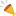 　　 🎁優質新創組金牌，獎金五萬元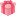 　　 🎁潛力商品組金牌，獎金三萬元📣 2018第23屆大專校院資訊應用服務創新競賽🎁全台最大，人才含金量最高的資訊競賽平台🎁總獎金超過200萬🎁囊括時下最夯主題，如：資安丶金融科技、智慧零售、敏捷開發、 物聯網、 OpenData、雲端應用…等，3大類17個競賽主題🎊詳細資訊請參閱網址https://innoserve.tca.org.tw/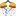 並加入FB「資服創新競賽粉絲團」決  議：比賽項目包含AR/VR，鼓勵學生參加。調查未來有意要創業的學生群名單，請問職就組是否有相關資料。鼓勵學生參加「【Digi+ Talent】跨域數位人才加速躍升計畫」，若已截止報名，請花蓮工研院提供本校的報名名單。(經查，107年度徵選已於4/30截止) 。邀請創業成功的學長姐進行經驗分享(請問職就組是否有相關資料)。臨時動議：無散會(13：30)承辦單位會辦單位決行承辦人員計畫主持人執行暨管考組分項主持人